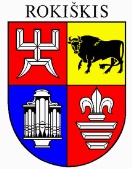 ROKIŠKIO RAJONO SAVIVALDYBĖS ADMINISTRACIJOS DIREKTORIUSĮSAKYMASDĖL ROKIŠKIO RAJONO SAVIVALDYBĖS ADMINISTRACIJOS OBELIŲ SENIŪNIJOS MOTORINIŲ DARBO ĮRANKIŲ KURO NORMŲ NUSTATYMO 2024 m. birželio 19 d. Nr. ATF-49RokiškisAtsižvelgdamas į 2024 m. birželio 18 d. Kuro normos nustatymo aktus Nr.1, Nr. 2, Nr. 3,Nr. 4, Nr. 5,Nr 6, nustatau:1.lapų pūstuvo „STIHL BR 550“  kuro sunaudojimo normą – 0,6 l/vienai faktinei darbo valandai;2. gyvatvorių žirklių  „STIHL HS 45“ kuro sunaudojimo normą – 0,5 l/vienai faktinei darbo valandai;3. stumdomos žoliapjovės „STIGA ST 170 53S“ kuro sunaudojimo normą – 1,4 l/vienai faktinei darbo valandai;4. krūmapjovės-žoliapjovės „STIHL FS 461C“kuro sunaudojimo normą – 1,4 l/vienai faktinei darbo valandai;5. vejapjovės  „McCulloch M51-150R,“ kuro sunaudojimo normą – 1,18 l/vienai faktinei darbo valandai;6. vejos traktoriaus „HUSTLER FASTRACH“ kuro sunaudojimo normą – 3,6 l/vienai faktinei darbo valandai.Įsakymas per vieną mėnesį gali būti skundžiamas Lietuvos Respublikos administracinių ginčų komisijos Panevėžio  apygardos skyriui (Respublikos g. 62, Panevėžys) Lietuvos Respublikos ikiteisminio administracinių ginčų nagrinėjimo tvarkos įstatymo nustatyta tvarka.Administracijos direktorius 			                 Valerijus RancevasAldona Žėkienė